Семинар аспирантов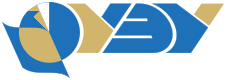 ПРОШЕДШИЕ СЕМИНАРЫ202120202019Дата проведенияДокладчикТема20.01.2021Антонов Леонид АлександровичАмортизационная политика как источник капитальных инвестиций и фактор воспроизводства основных средств на предприятиях РФ17.02.2021Григорьева Лариса ИгоревнаАналитические методы оценки системы внутреннего контроля экономических субъектов17.03.2021Андронова Марина ГеннадьевнаМетодический инструментарий обеспечения конкурентоспособности субъекта предпринимательской деятельностиДата проведенияДокладчикТема23.01.2020Степанова Валерия ЕвгеньевнаОценка факторов, воздействующих на финансовую устойчивость сервисной компании:методический аспект20.02.2020Денисов Максим АлександровичОпределение параметров купонной доходности облигаций с ипотечным покрытием: методика и инструментарий03.06.2020Нагорных Дмитрий ЮрьевичКраудфандинговая система защищенных венчурных инвестиций08.07.2020Губанищева Мария АлександровнаСовершенствование системыгосударственной кадастровой оценки в Российской Федерации16.09.2020Новгородов Павел АнатольевичОценка стоимости интеллектуального капитала вузов18.11.2020Нажмиддинов Мунирджон МузаффаровичРазвитие системы регулирования налогообложения малогопредпринимательства в республике Таджикистан23.12.2020Бобков Егор ОлеговичМинимизация риска ликвидности кредитной организации на основе денежно-кредитного регулированияДата проведенияДокладчикТема28.02.2019Барашкина Валентина ВикторовнаОценка земель сельскохозяйственного назначения на неразвитых рынках (на примере территорий Крайнего Севера)28.03.2019Пискунов Сергей СергеевичСовершенствование механизма ценообразования в сделках IPO29.04.2019Иванова Евгения СергеевнаМетодический подход к определению вероятности ценового сговора30.05.2019Одегов Юрий АлексеевичОценка эффективности использования денежного капитала коммерческого банка27.06.2019Маратканова Ирина ВладимировнаОценка сберегательного потенциала домашниххозяйств (на примере Сибирского федерального округа)19.10.2019Самохвалов Сергей ИгоревичСтановление и развитие новых финансовых инструментов27.11.2019Лысенко Роман ЮрьевичОценка развития национальной платежной системы:методический аспект25.12.2019Анищенко Тимофей ВладимировичРазработка стратегии диверсификации организации оборонно-промышленного комплекса на основе оценки потенциала ее корпоративной инновационной системы